Muneeruddin C/o 0501685421Muneeruddin.303591@2freemail.com Career Objective
Seeking a suitable position in accordance with my qualification and skills gained over the years to the full extent for development, thereby contributing to the overall growth and profitability of the organization as well as attaining self-growth in career.EducationBachelor of Technology - Civil EngineeringLords College of Engineering & Technology – 61%Jawaharlal Nehru Technology University, Hyderabad IndiaCompleted in 2014Intermediate Education – M.P.CSri Chaitanya Junior College – 55%Affiliated to Board of Intermediate Education, Hyderabad IndiaCompleted in 2010Secondary School CertificateShishuSadan High School– 59%Completed in 2006Diploma in Civil Draftsmanship						Indo British Academy, Hyderabad India– 90%Completed in 2014Diploma in C.A.D (Computer Aided Drafting)Indo British Academy, Hyderabad India – 90%Completed in 2015Academic Project
Title: Preparation of Detailed Project Report on Self-Compacting Concrete Containing Fly ash and Silica Fume
Project Description:Learned the behaviorof self-compacting concrete S.C.C Production,Fresh Concrete Properties,Hardened Concrete Properties.Test conduction of fresh concrete (U-BOX,L-BOX test, V Funnel Test, and                  Slump Flow Test).Test conduction on hardened concrete (Compressive Strength,Sorptivity, Sulphate Resistance,Shrinkage,Water Absorption).Fly Ash (Compressive Strength,Sorptivity,Sulphate Resistance,Shrinkage, Water Absorption).Silica Fume (Compressive Strength,Sorptivity,Sulphate Resistance,Shrinkageand Water Absorption).Internship Experience                                                                                                  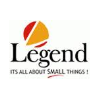 Graduate Engineer Trainee – Legend Estates Private Limited– 2014 to 2015Worked on Construction of High Rise Buildings andIndependent VillasJob Description:Under the direct supervision of the Project Manager, performed skilled work in constructional, electrical, and plumbing operations of Legend Estates Private Limited.Responsibilities:Electricals - Installing all the electrical works like concealed piping, Electrical wiring & smoke detector, sprinkler pipe in case of fire, final electrical work.Plumbing - Plumbing P.V.C & concealing the piping, ensuring it is Water proof.Wall Finishing – Making sure wall painting and wall tiling is done finely.Windows & Doors – Ensure the best Teakwood doors with biding and brass fittings are used. Fitting Teakwood widows and shutters with glass panels. Super Frame work & Structure – M masons for R.C.C Concrete work, brick work, low roof P.O.P. work, plastering, Sajja & kitchen platform, providing strong balcony railing.Finishing – Ensuring the final painting and cleaning is done.Technical Skills
Strong Computer and Internet ConceptsWell versed with MS Office (Excel, Power Point and Word)Operating Systems: Windows XP, Windows 7 and IOSInterpersonal Strengths
Communication skills - ProficientCourteousand HardworkingSelf ConfidencePositive AttitudeTeam SpiritDeclarationI hereby declare that the information and facts presented above are true to the best of my knowledge and belief.     	Muneeruddin 